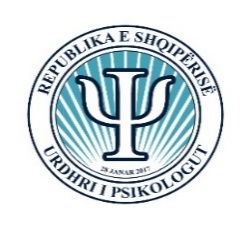 RAPORTI PËRFUNDIMTAR I VLERËSIMITPËR AKTIVITETIN ME TEMË:    _____________OFRUAR NGA INSTITUCIONI/QENDRA:_______________Mbështetur në Kreun III, A3, pika 4.5, po përcjell pranë Komisionit të Edukimit në Vazhdim, Raportin Përfundimtar të Vlerësimit, pas përfundimit të aktivitetit me temë: _________________, kryer nga institucioni/qendra _________________Të dhëna për ekspertin:                     Emri Mbiemri i Ekspertit të Vlerësimit:Institucioni nga vjen:Fusha e përgjithshme e ekspertizës:Fusha e veçantë e ekspertizës2. Të dhëna për programin që vlerësohet:Emërtimi i Aktivitetit:Institucioni ofrues:Vlerësimi përfundimtar i Programit të studimit:Eksperti i Vlerësimit Emër		Mbiemër							Firma								DatëX. Të tjera ( komentet Tuaja nëse keni, në lidhje me rubrika që nuk janë përmendur më sipër) ___________________________________________________________________________________________________________________________________________________________________________________________________________________________________________________________________________________________________________________________________________________________________________________Nisur sa më sipër gjykoj se programi i aktivitetit me temë :__________________ i ofruar nga institucioni/qendra _________________________________________ vlerësohet:________________________________________________________________________________________________________________________________________________________________________________________________________________________________________________________________________________________________________________________________________________________________________________________________________________________________________________________________________________________ Rekomandime përfundimtare: ________________________________________________________________________________________________________________________________________________________________________________________________________________________________________________________________________________________________________________________________________________________________________________________________________________________________________________________________________________________________________________EKSPERTI I JASHTËM I VLERËSIMIT: Emër		Mbiemër							Firma								DatëRAPORTI PËRFUNDIMTAR I VLERËSIMIT   I. Metodat e përdorura për vlerësimin e nevojave të profesionistëveI. Metodat e përdorura për vlerësimin e nevojave të profesionistëveI. Metodat e përdorura për vlerësimin e nevojave të profesionistëveVlerësimi i Ekspertit:II. Rezultatet e vlerësimit të nevojave të kryera nga ofruesi i aktivitetitII. Rezultatet e vlerësimit të nevojave të kryera nga ofruesi i aktivitetitII. Rezultatet e vlerësimit të nevojave të kryera nga ofruesi i aktivitetitVlerësimi i Ekspertit:III. Qëllimi i aktivitetitIII. Qëllimi i aktivitetitIII. Qëllimi i aktivitetitVlerësimi i Ekspertit:IV.Objektivat e përmbushura nga zhvillimi i këtij aktiviteti IV.Objektivat e përmbushura nga zhvillimi i këtij aktiviteti IV.Objektivat e përmbushura nga zhvillimi i këtij aktiviteti Vlerësimi i Ekspertit:V. Performanca e punës së tranjerëve/lektorëve përgjatë aktivitetitV. Performanca e punës së tranjerëve/lektorëve përgjatë aktivitetitV. Performanca e punës së tranjerëve/lektorëve përgjatë aktivitetitVlerësimi i Ekspertit:VI.Forma e përzgjedhur nga institucioni/qendra që ofroi zhvillimin e aktivitetit për vlerësimin e pjesëmarrësveVI.Forma e përzgjedhur nga institucioni/qendra që ofroi zhvillimin e aktivitetit për vlerësimin e pjesëmarrësveVI.Forma e përzgjedhur nga institucioni/qendra që ofroi zhvillimin e aktivitetit për vlerësimin e pjesëmarrësveVlerësimi i Ekspertit:VII. Nëse përgjatë aktivitetit ka patur nevojë për përkthim, sa efiçent ka qenë dhe sa qartë u transmetuan idetë tek pjesëmarrësitVII. Nëse përgjatë aktivitetit ka patur nevojë për përkthim, sa efiçent ka qenë dhe sa qartë u transmetuan idetë tek pjesëmarrësitVII. Nëse përgjatë aktivitetit ka patur nevojë për përkthim, sa efiçent ka qenë dhe sa qartë u transmetuan idetë tek pjesëmarrësitVlerësimi i Ekspertit:VIII. Metodat pedagogjike që u përdorën gjatë zhvillimit të aktivitetitVIII. Metodat pedagogjike që u përdorën gjatë zhvillimit të aktivitetitVIII. Metodat pedagogjike që u përdorën gjatë zhvillimit të aktivitetitVlerësimi i Ekspertit:IX. Materialet didaktike që u përdorën gjatë zhvillimit të aktivitetitIX. Materialet didaktike që u përdorën gjatë zhvillimit të aktivitetitIX. Materialet didaktike që u përdorën gjatë zhvillimit të aktivitetitVlerësimi i Ekspertit: